               ADMISSION FORM                 Reg. no.                                                                     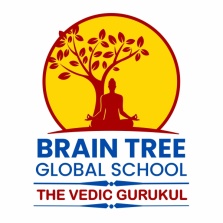 Note: The form should be strictly filled by the parents in their own handwriting neatly.The following is the information regarding my son/daughter. Class in which admission sought __________                                                                     PARTICULARS OF THE CHILD Name of the child (In block letters)____________________________________________________Gender (M/F):______       Date:   __________________________Date of birth (in figures) Date: ________Month: _______________ Year:  ________________(Inwords)________________________________________________________________________Age as on 1st April 202_:_________ Years _____Month_____ Day. Name of the Previous School attended: _________________________________________________________ Blood Group: ________________           Place of Birth:  _________________ Mother Tongue:_________________     Other Languages the child can Speak/ Understand: _____________Aadhar card No. _________________________B. PARTICULARS OF THE PARENTS                                                                                                                                                     FATHER                                                    MOTHERC.OTHER PARTICULARS OF THE FAMILYi. Whether the family is joint/single (cross out which is not applicable) ii. Real Brothers/Sisters Name_________________ Class________ Name of the School___________________________________ Name_________________ Class________ Name of the School___________________________________  iii. Any medical condition that the school should be aware of? YES/NO (cross out which is not applicable)Specify if yes, ___________________________________________________________________________Present Address: ________________________________________________________________________ Permanent Address: _____________________________________________________________________iv. TICK IF APPLICABLE (SC _____ ST______ OBC____GEN_____).    SUBMIT DOCUMENTS IF ANY OF THEM - SC/ST/OBC.V Food habits in Family : Vegetarian __________   Non vegetarian ___________   Eggetarian __________                                        _______________________                                                        _______________________                                  Signature of Father/Guardian                                                         Signature of Mother/GuardianNote: Submission of the registration form does not guarantee admission, only shortlisted candidates will be called for the admission.1 Name2Age3Educational and professional qualification4 Occupation5Designation6Name of the organization7Monthly Income8Office timings9Name of Business (if applicable)10WhetherOwner/Partner (if applicable)11E-mail ID for communication12Contact Details 